Academic Year 2017-18International Institute for Social and Economic Reforms (R), Bengaluru Proudly Presents Dr. APJ Abdul Kalam Lifetime Achievement National Award to Dr. Vishal N. Patil of L.R.P. Ayurvedic Medical College, Hospital, P.G. Institute & Research Centre, Islampur, Dist.-Sangli for his distinguished contribution to the development of the Nation and achieving outstanding excellence in the field of Teaching, Research and Publications on 24th Feb 2018 at Bengaluru.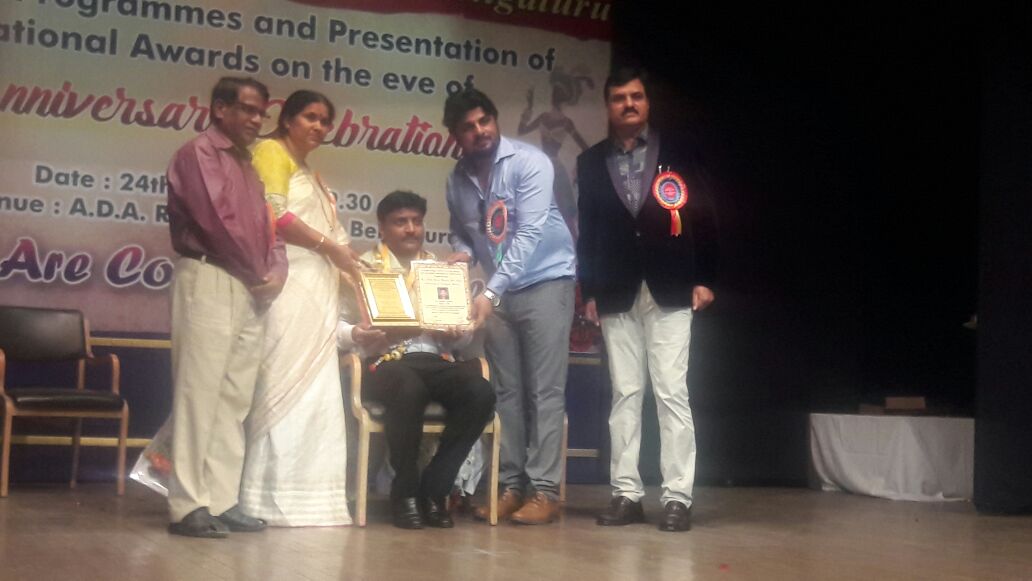 